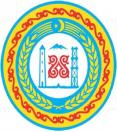 В соответствии с распоряжением Правительства РФ от 28.03.08 г. № 406, был издан Приказ Федеральной антимонопольной службы России № 177 от 23.05.08 г.. Согласно п. 1 приказа было образовано Управление антимонопольной службы по Чеченской Республике и Республике Ингушетия с 01.07.08 г.. Согласно распоряжению Правительства Российской Федерации от 14.09.2012 года №1694-р «О внесении изменений в схему размещения территориальных органов ФАС России», в соответствии с Приказами ФАС России от 15.11.2012г. №691/12 «О внесении изменений в Перечень территориальных органов Федеральной антимонопольной службы, утвержденный приказом ФАС России от 26.01.2011г. №30» и от 19.12.2012г. №727/12 «О государственной регистрации территориального органа Федеральной антимонопольной службы» на территории Чеченской Республики было создано Управление Федеральной антимонопольной службы по Чеченской Республике (далее - Чеченское УФАС России). Чеченское УФАС России является уполномоченным федеральным органом исполнительной власти, осуществляющим функции по принятию нормативных правовых актов, контролю и надзору за соблюдением законодательства в сфере конкуренции на товарных рынках, защиты конкуренции на рынке финансовых услуг, деятельности субъектов естественных монополий и рекламы. Помимо этого, Чеченское УФАС России осуществляет контроль за соблюдением законодательства о размещении заказов на поставки товаров, выполнение работ, оказание услуг для государственных и муниципальных нужд.С момента создания  Чеченского УФАС России руководителем является Эльбукаев Асламбек Усманович.  Основные законы, надзор за соблюдением которых осуществляет служба:Федеральный закон от 26.07.2006 № 135-ФЗ «О защите конкуренции»;Федеральный закон от 21.07.2005 № 94-ФЗ «О размещении заказов на поставки товаров, выполнение работ, оказание услуг для государственных и муниципальных нужд»;Федеральный закон от 13.03.2006 N 38-ФЗ «О рекламе»;Федеральный закон от 28.12.2009 № 381-ФЗ «Об основах государственного регулирования торговой деятельности в Российской Федерации»;Федеральный закон от 29.04.2008 № 57-ФЗ «О порядке осуществления иностранных инвестиций в хозяйственные общества, имеющие стратегическое значение для обеспечения обороны страны и безопасности государства»;Федеральный закон от 04.11.2007 N 250-ФЗ «Об электроэнергетике» и др.Законодательство, которым мы руководствуемся в своей деятельности:Конституция Российской Федерации от 12.12.1993;Федеральный закон от 27.07.2004 № 79-ФЗ «О государственной гражданской службе Российской Федерации»; Трудовой кодекс Российской Федерации от 30.12.2001 N 197-ФЗ;Кодекс Российской Федерации об административных правонарушениях от 30.12.2001 № 195-ФЗ;Федеральный закон от 25.12.2008 № 273-ФЗ «О противодействии коррупции»;Федеральный закон от 09.02.2009 N 8-ФЗ «Об обеспечении доступа к информации о деятельности государственных органов и органов местного самоуправления».Внутренние регламентирующие документы:Административные регламенты ФАС России;Положение об информационной политике ФАС России;Положение о ведомственной электронной почте;Инструкция по делопроизводству;Регламент ФАС России;Служебный распорядок  Чеченского УФАС России. Структура Чеченского УФАС России  Функции полномочияЧеченское УФАС России осуществляет функции по контролю за соблюдением антимонопольного законодательства, законодательства в сфере деятельности субъектов естественных монополий (в части установленных законодательством полномочий антимонопольного органа), рекламы, а также по контролю в сфере размещения заказов на поставки товаров, выполнение работ, оказание услуг для федеральных государственных нужд (за исключением полномочий по контролю в сфере размещения заказов на поставки товаров, выполнение работ, оказание услуг по государственному оборонному заказу) на территории Чеченской Республики.Полномочия Чеченского УФАС России 1. Осуществляет контроль:1.1. за соблюдением коммерческими и некоммерческими организациями, территориальными органами федеральных органов исполнительной власти, органами исполнительной власти субъектов Российской Федерации и органами местного самоуправления антимонопольного законодательства, законодательства о естественных монополиях, законодательства о рекламе (в части установленных законодательством полномочий антимонопольного органа);1.2. за соблюдением антимонопольного законодательства на товарных рынках:а) при слиянии и присоединении коммерческих организаций (за исключением финансовых организаций) ходатайства представляются:1) в соответствующий территориальный орган по месту нахождения вновь возникающего юридического лица, по месту нахождения реорганизуемого юридического лица при присоединении к нему другого юридического лица, если суммарная стоимость их активов (активов их групп лиц) по бухгалтерским балансам по состоянию на последнюю отчетную дату, предшествующую дате представления ходатайства, не превышает пятнадцати миллиардов рублей или суммарная выручка таких организаций (их групп лиц) от реализации товаров за календарный год, предшествующий году слияния (присоединения), не превышает тридцати миллиардов рублей;2) в соответствующий территориальный орган по месту нахождения вновь возникающего юридического лица, по месту нахождения реорганизуемого юридического лица при присоединении к нему другого юридического лица в случае, если одна из таких организаций включена в реестр хозяйствующих субъектов, имеющих долю на рынке определенного товара в размере более тридцати пяти процентов (далее - реестр). При этом территориальный орган запрашивает информацию о состоянии конкуренции на товарном рынке у того антимонопольного органа, который принял решение о включении таких (одну из таких) организаций в реестр;б) при слиянии финансовых организаций или присоединении финансовой организации к другой финансовой организации ходатайства представляются в соответствующий территориальный орган по месту нахождения вновь возникающего юридического лица, по месту нахождения реорганизуемого юридического лица при присоединении к нему другого юридического лица, если суммарная стоимость их активов (активов их групп лиц) по бухгалтерским балансам по состоянию на последнюю отчетную дату, предшествующую дате представления ходатайства, не более чем в пять раз превышает величину, установленную Правительством Российской Федерации;в) при создании коммерческих организаций ходатайства представляются:1) в соответствующий территориальный орган по месту нахождения вновь создаваемого юридического лица, если его уставный капитал оплачивается акциями (долями) и (или) имуществом другой коммерческой организации (за исключением финансовой организации), создаваемая коммерческая организация приобретает в отношении данных акций (долей) и (или) имущества права, предусмотренные статьей 28 Федерального закона от 26.07.2006 N 135-ФЗ "О защите конкуренции", и суммарная стоимость активов учредителей создаваемой организации (их групп лиц) и лиц (их групп лиц), акции (доли) и (или) имущество которых вносятся в качестве вклада в уставный капитал, по бухгалтерским балансам по состоянию на последнюю отчетную дату, предшествующую дате представления ходатайства, не превышает пятнадцати миллиардов рублей, либо если суммарная выручка учредителей создаваемой организации (их групп лиц) и лиц (их групп лиц), акции (доли) и (или) имущество которых вносятся в качестве вклада в уставный капитал, от реализации товаров за последний календарный год не превышает тридцати миллиардов рублей;2) в соответствующий территориальный орган по месту нахождения вновь создаваемого юридического лица в случае, если организация, акции (доли) и (или) имущество которой вносятся в качестве вклада в уставный капитал, включена в реестр. При этом территориальный орган запрашивает информацию о состоянии конкуренции на товарном рынке у того антимонопольного органа, который принял решение о включении в реестр организации, акции (доли) и (или) имущество которой вносятся в качестве вклада в уставный капитал вновь создаваемого юридического лица;3) в соответствующий территориальный орган по месту нахождения вновь создаваемого юридического лица, если ее уставный капитал оплачивается акциями (долями) и (или) имуществом финансовой организации, создаваемая коммерческая организация приобретает в отношении таких акций (долей) и (или) имущества права, предусмотренные статьей 29 Федерального закона от 26.07.2006 N 135-ФЗ "О защите конкуренции", и стоимость активов по последнему балансу финансовой организации, акции (доли) и (или) имущество которой вносятся в качестве вклада в уставный капитал, не более чем в пять раз превышает величину, установленную Правительством Российской Федерации;г) при совершении следующих сделок с акциями (долями), имуществом коммерческих организаций, правами в отношении коммерческих организаций, если по бухгалтерским балансам по состоянию на последнюю отчетную дату, предшествующую дате представления ходатайства, суммарная стоимость активов лиц (групп лиц), приобретающих акции (доли), права и (или) имущество, и лица (группы лиц), акции (доли) и (или) имущество которого и (или) права в отношении которого приобретаются, не превышает пятнадцати миллиардов рублей включительно или если их суммарная выручка от реализации товаров за последний календарный год не превышает тридцати миллиардов рублей, и при этом суммарная стоимость активов по последнему балансу лица (группы лиц), акции (доли) и (или) имущество которого приобретаются или в отношении которого приобретаются права, превышает сто пятьдесят миллионов рублей, ходатайство представляется в территориальный орган по месту нахождения хозяйствующего субъекта, в отношении которого совершается сделка:(в ред. Приказа ФАС РФ от 01.08.2007 N 243)1) приобретение лицом (группой лиц) голосующих акций акционерного общества, если такое лицо (группа лиц) получает право распоряжаться более чем двадцатью пятью процентами указанных акций при условии, что до этого приобретения такое лицо (группа лиц) не распоряжалось голосующими акциями данного акционерного общества или распоряжалось менее чем двадцатью пятью процентами голосующих акций данного акционерного общества;2) приобретение лицом (группой лиц) долей в уставном капитале общества с ограниченной ответственностью, если такое лицо (группа лиц) получает право распоряжаться более чем одной третью долей в уставном капитале данного общества при условии, что до этого приобретения такое лицо (группа лиц) не распоряжалось долями в уставном капитале данного общества или распоряжалось менее чем одной третью долей в уставном капитале данного общества;3) приобретение долей в уставном капитале общества с ограниченной ответственностью лицом (группой лиц), распоряжающимся не менее чем одной третью долей и не более чем пятьюдесятью процентами долей в уставном капитале этого общества, если такое лицо (группа лиц) получает право распоряжаться более чем пятьюдесятью процентами указанных долей;4) приобретение голосующих акций акционерного общества лицом (группой лиц), распоряжающимся не менее чем двадцатью пятью процентами и не более чем пятьюдесятью процентами голосующих акций акционерного общества, если это лицо (группа лиц) получает право распоряжаться более чем пятьюдесятью процентами таких голосующих акций;5) приобретение долей в уставном капитале общества с ограниченной ответственностью лицом (группой лиц), распоряжающимся не менее чем пятьюдесятью процентами и не более чем двумя третями долей в уставном капитале этого общества, если такое лицо (группа лиц) получает право распоряжаться более чем двумя третями указанных долей;6) приобретение голосующих акций акционерного общества лицом (группой лиц), распоряжающимся не менее чем пятьюдесятью процентами и не более чем семьюдесятью пятью процентами голосующих акций акционерного общества, если это лицо (группа лиц) получает право распоряжаться более чем семьюдесятью пятью процентами таких голосующих акций;7) получение в собственность, пользование или во владение хозяйствующим субъектом (группой лиц) основных производственных средств и (или) нематериальных активов другого хозяйствующего субъекта (за исключением финансовой организации), если балансовая стоимость имущества, составляющего предмет сделки или взаимосвязанных сделок, превышает двадцать процентов балансовой стоимости основных производственных средств и нематериальных активов хозяйствующего субъекта, осуществляющего отчуждение или передачу имущества;8) приобретение лицом (группой лиц) в результате одной или нескольких сделок (в том числе на основании договора доверительного управления имуществом, договора о совместной деятельности или договора поручения) прав, позволяющих определять условия осуществления хозяйствующим субъектом (за исключением финансовой организации) предпринимательской деятельности или осуществлять функции его исполнительного органа.При совершении указанных в подпункте г) пункта 4.1.2 настоящего Положения сделок с акциями (долями), имуществом коммерческих организаций, правами в отношении коммерческих организаций, если одно из таких лиц включено в реестр, ходатайство представляется в территориальный орган по месту нахождения коммерческой организации, акции (доли), права и (или) имущество которой приобретаются.При этом территориальный орган запрашивает информацию о состоянии конкуренции на товарном рынке у того антимонопольного органа, который принял решение о включении в реестр таких (одной из таких) организаций.д) при совершении следующих сделок с акциями (долями), активами финансовой организации или правами в отношении финансовой (кредитной) организации в случае, если стоимость активов по последнему балансу финансовой организации не более чем в пять раз превышает величину, установленную Правительством Российской Федерации, ходатайство подается в территориальный орган по месту нахождения хозяйствующего субъекта, в отношении которого совершается сделка:1) приобретение лицом (группой лиц) голосующих акций акционерного общества, если такое лицо (группа лиц) получает право распоряжаться более чем двадцатью пятью процентами указанных акций при условии, что до этого приобретения такое лицо (группа лиц) не распоряжалось голосующими акциями данного акционерного общества или распоряжалось менее чем двадцатью пятью процентами голосующих акций данного акционерного общества. Это требование не распространяется на учредителей финансовой организации при ее создании;2) приобретение лицом (группой лиц) долей в уставном капитале общества с ограниченной ответственностью, если такое лицо (группа лиц) получает право распоряжаться более чем одной третью долей в уставном капитале данного общества при условии, что до этого приобретения такое лицо (группа лиц) не распоряжалось долями данного общества или распоряжалось менее чем одной третью долей в уставном капитале данного общества. Это требование не распространяется на учредителей финансовой организации при ее создании;3) приобретение долей в уставном капитале общества с ограниченной ответственностью лицом (группой лиц), распоряжающимся не менее чем одной третью долей и не более чем пятьюдесятью процентами долей в уставном капитале этого общества, если такое лицо (группа лиц) получает право распоряжаться более чем пятьюдесятью процентами указанных долей;4) приобретение голосующих акций акционерного общества лицом (группой лиц), распоряжающимся не менее чем двадцатью пятью процентами и не более чем пятьюдесятью процентами голосующих акций акционерного общества, если это лицо (группа лиц) получает право распоряжаться более чем пятьюдесятью процентами таких голосующих акций;5) приобретение долей в уставном капитале общества с ограниченной ответственностью лицом (группой лиц), распоряжающимся не менее чем пятьюдесятью процентами и не более чем двумя третями долей в уставном капитале этого общества, если такое лицо (группа лиц) получает право распоряжаться более чем двумя третями указанных долей;6) приобретение голосующих акций акционерного общества лицом (группой лиц), распоряжающимся не менее чем пятьюдесятью процентами и не более чем семьюдесятью пятью процентами голосующих акций акционерного общества, если это лицо (группа лиц) получает право распоряжаться более чем семьюдесятью пятью процентами таких голосующих акций;7) приобретение лицом (группой лиц) в результате одной сделки или нескольких сделок активов финансовой организации, размер которых превышает величину, установленную Правительством Российской Федерации;8) приобретение лицом (группой лиц) в результате одной сделки или нескольких сделок (в том числе на основании договора доверительного управления имуществом, договора о совместной деятельности или договора поручения) прав, позволяющих определять условия осуществления предпринимательской деятельности финансовой организацией или осуществлять функции ее исполнительного органа.е) при совершении сделок и иных действий, об осуществлении которых антимонопольный орган должен быть уведомлен;1) при создании коммерческой организации в результате слияния коммерческих организаций (за исключением слияния финансовых организаций) уведомления представляются в соответствующий территориальный орган по месту нахождения вновь создаваемого юридического лица, если суммарная стоимость активов по последним бухгалтерским балансам или суммарная выручка от реализации товаров за календарный год, предшествующий году слияния, коммерческих организаций, деятельность которых прекращается в результате слияния, не превышает шестисот миллионов рублей, - не позднее чем через сорок пять дней после даты слияния;2) при присоединении к коммерческой организации другой коммерческой организации (за исключением присоединения финансовой организации) уведомления представляются в соответствующий территориальный орган по месту нахождения реорганизуемого юридического лица при присоединении к нему другого юридического лица, если суммарная стоимость активов указанных организаций по бухгалтерскому балансу по состоянию на последнюю отчетную дату, предшествующую дате представления уведомления, или суммарная выручка от реализации товаров за календарный год, предшествующий году присоединения, не превышает шестисот миллионов рублей, - не позднее чем через сорок пять дней после даты присоединения;3) при создании финансовой организации в результате слияния финансовых организаций уведомления представляются в соответствующий территориальный орган по месту нахождения вновь создаваемого юридического лица, если стоимость его активов по бухгалтерскому балансу по состоянию на последнюю отчетную дату, предшествующую дате представления уведомления, не более чем в пять раз превышает величину, установленную Правительством Российской Федерации, - не позднее чем через сорок пять дней после даты слияния;4) при присоединении к финансовой организации другой финансовой организации уведомления представляются в соответствующий территориальный орган по месту нахождения реорганизуемого юридического лица при присоединении к нему другого юридического лица, если стоимость активов по бухгалтерскому балансу по состоянию на последнюю отчетную дату, предшествующую дате представления уведомления, созданной в результате присоединения финансовой организации, не более чем в пять раз превышает величину, установленную Правительством Российской Федерации, - не позднее чем через сорок пять дней после даты присоединения;5) при осуществлении указанных в подпункте г) пункта 4.1.2 настоящего Положения сделок, если суммарная стоимость активов по последнему балансу или выручка от реализации товаров лиц (группы лиц), указанных в подпункте г) пункта 4.1.2 настоящего Положения, за календарный год, предшествующий году осуществления таких сделок, иных действий, не превышает шестисот миллионов рублей и при этом суммарная стоимость активов по последнему балансу лица (группы лиц), акции (доли) и (или) имущество которого приобретаются или в отношении которого приобретаются права, превышает тридцать миллионов рублей, уведомление представляется в территориальный орган по месту нахождения хозяйствующего субъекта, в отношении которого совершена сделка, - не позднее чем через сорок пять дней после даты осуществления таких сделок.При осуществлении территориальным органом полномочий, предусмотренных в пункте 4.1.2, Федеральная антимонопольная служба в случае необходимости может запросить у территориального органа материалы для своего рассмотрения;1.3. за соблюдением законодательства о естественных монополиях:а) за действиями, которые совершаются с участием или в отношении субъектов естественных монополий, осуществляющих свою деятельность на территории не более чем 5 субъектов Российской Федерации, и которые могут иметь своим результатом ущемление интересов потребителей товара, в отношении которого применяется регулирование, либо сдерживание экономически оправданного перехода соответствующего товарного рынка из состояния естественной монополии в состояние конкурентного рынка;б) за любыми сделками, в результате которых субъект естественной монополии, осуществляющий свою деятельность на товарном рынке территории региона, приобретает право собственности или пользования основными средствами, не предназначенными для производства (реализации) товаров, в отношении которых применяется регулирование, в соответствии с действующим законодательством, если балансовая стоимость таких основных средств превышает 10 процентов, но менее 20 процентов стоимости собственного капитала субъекта естественной монополии по последнему утвержденному балансу;в) за инвестициями субъекта естественной монополии, осуществляющего свою деятельность на товарном рынке территории региона, в производство (реализацию) товаров, в отношении которых не применяется регулирование и которые составляют более 10 процентов, но менее 20 процентов стоимости собственного капитала субъекта естественной монополии по последнему утвержденному балансу;г) за продажей, сдачей в аренду или иными сделками, в результате которых хозяйствующий субъект получает в собственность или пользование основные средства субъекта естественной монополии, осуществляющего свою деятельность на товарном рынке территории региона, предназначенные для производства (реализации) товаров, в отношении которых применяется регулирование, если балансовая стоимость таких основных средств превышает 10 процентов, но менее 20 процентов стоимости собственного капитала субъекта естественной монополии по последнему утвержденному балансу;д) за соблюдением требований обеспечения доступа на рынки услуг естественных монополий и оказанием услуг субъектами естественных монополий, осуществляющими свою деятельность на территории региона, на не дискриминационных условиях;е) за соблюдением установленных законодательством о естественных монополиях требований об обязательности заключения договоров субъектами естественных монополий;ж) за действиями субъектов оптового и розничного рынков электроэнергии на территории региона, занимающих исключительное положение на указанных рынках;з) за перераспределением долей (акций) в уставных капиталах субъектов оптового рынка и их имущества, суммарной величиной установленной генерирующей мощности электростанций, включаемых в состав генерирующих компаний, осуществляющих свою деятельность только на территории региона;и) за соблюдением стандартов раскрытия информации субъектами розничного рынка электроэнергии, осуществляющими свою деятельность на территории региона.К полномочиям территориального органа, предусмотренным в подпунктах а), б), в) и г), относится осуществление контроля за субъектами естественных монополий в сферах услуг транспортных терминалов, портов и аэропортов, стоимость активов которых по последнему балансу не превышает 20 миллионов установленных федеральным законом минимальных размеров оплаты труда; услуг по передаче электрической энергии по распределительным сетям; услуг по передаче тепловой энергии; услуг по транспортировке газа по газораспределительным сетям; услуг железнодорожного транспорта не общего пользования; услуг общедоступной электрической и почтовой связи. При осуществлении территориальным органом полномочий, предусмотренных в подпунктах а), б), в) и г), Федеральная антимонопольная служба в случае необходимости может запросить у территориального органа материалы для своего рассмотрения;1.4. за соответствием антимонопольному законодательству ограничивающих конкуренцию соглашений или согласованных действий территориальных органов федеральных органов исполнительной власти, органов государственной власти субъектов Российской Федерации, органов местного самоуправления и иных наделенных функциями или правами указанных органов власти органов или организаций как между собой, так и между ними и хозяйствующими субъектами, если участники таких соглашений (согласованных действий) осуществляют свою деятельность на территории региона;1.5. за деятельностью юридических лиц, обеспечивающих организацию торговли на рынках определенных товаров в условиях прекращения государственного регулирования цен (тарифов) на такие товары;1.6. за соответствием антимонопольному законодательству действующих на территории, подведомственной территориальному органу, соглашений между хозяйствующими субъектами, которые могут быть признаны допустимыми в соответствии с антимонопольным законодательством;1.7. за соблюдением заказчиком, уполномоченным органом или специализированной организацией либо конкурсной, аукционной или котировочной комиссией законодательства Российской Федерации и иных нормативных правовых актов Российской Федерации о размещении заказов;1.8. за ходом и результатами организации деятельности по обеспечению исполнения государственных функций антимонопольного органа многофункциональными центрами предоставления государственных и муниципальных услуг;(пп. 4.1.8 введен Приказом ФАС РФ от 21.11.2008 N 496)2. Осуществляет согласование предоставления территориальными органами федеральных органов исполнительной власти, органами исполнительной власти субъектов Российской Федерации и органами местного самоуправления государственной или муниципальной помощи в случаях, установленных антимонопольным законодательством;3. устанавливает доминирующее положение хозяйствующего субъекта при рассмотрении дела о нарушении антимонопольного законодательства и при осуществлении государственного контроля за экономической концентрацией;4. возбуждает и рассматривает дела о нарушениях антимонопольного законодательства и законодательства о рекламе;5. Выдает (направляет):5.1. предписания, обязательные для исполнения юридическими и физическими лицами, территориальными органами федеральных органов исполнительной власти, органами исполнительной власти субъектов Российской Федерации и органами местного самоуправления, в случаях, предусмотренных антимонопольным законодательством, законодательством о рекламе и законодательством о естественных монополиях;5.2. обязательные для исполнения предписания заказчику, не являющемуся органом государственной власти Российской Федерации, органу исполнительной власти субъекта Российской Федерации, органу местного самоуправления, уполномоченным на осуществление функций по размещению заказов для государственных или муниципальных заказчиков, или специализированной организации либо конкурсной, котировочной или аукционной комиссии в случаях, предусмотренных законодательством Российской Федерации о размещении заказов;5.3. предложения заказчику, являющемуся органом государственной власти субъекта Российской Федерации, территориальному органу федерального органа исполнительной власти, уполномоченному на осуществление функций по размещению заказов для государственных заказчиков, в случаях, предусмотренных законодательством Российской Федерации о размещении заказов;6. Осуществляет согласование решения заказчика о размещении заказа на поставки товаров, выполнение работ, оказание услуг для федеральных нужд территориальных органов федеральных органов государственной власти, а также уполномоченных ими получателей бюджетных средств, для нужд субъектов Российской Федерации и для муниципальных нужд у единственного поставщика (исполнителя, подрядчика) в случае, если конкурс (аукцион) признан несостоявшимся в соответствии с законодательством Российской Федерации о размещении заказов;7. Участвует в подготовке заключений о последствиях влияния на конкуренцию на региональном рынке специальных защитных мер, антидемпинговых мер и компенсационных мер в случаях, предусмотренных законодательством;8. Участвует в подготовке заключений о наличии или отсутствии признаков ограничения конкуренции на территории, подведомственной территориальному органу, при введении, изменении таможенных тарифов или прекращении их действия и при введении специальных защитных, антидемпинговых и компенсационных мер;9. Обобщает практику применения законодательства Российской Федерации в установленной сфере деятельности, проводит анализ состояния конкуренции в целях установления доминирующего положения хозяйствующего субъекта и выявления иных случаев недопущения, ограничения или устранения конкуренции;10. Вносит в лицензирующие органы предложения об аннулировании, отзыве лицензий на осуществление хозяйствующими субъектами, нарушающими антимонопольное законодательство, отдельных видов деятельности или о приостановлении действия таких лицензий;11. Вносит в Федеральную антимонопольную службу проекты приказов и других документов по вопросам, относящимся к сфере деятельности антимонопольного органа, а также проект ежегодного плана работы и прогнозные показатели деятельности территориального органа;12. осуществляет обмен информацией с территориальными органами федеральных органов исполнительной власти, органами исполнительной власти субъекта Российской Федерации, органами местного самоуправления, правоохранительными органами и органами прокуратуры Российской Федерации в пределах компетенции территориального органа;13. Осуществляет анализ и проводит учет выявленных нарушений антимонопольного законодательства, законодательства о естественных монополиях и о рекламе и принятых по ним мер;14. Организует прием граждан, в пределах своей компетенции обеспечивает своевременное и полное рассмотрение устных и письменных обращений граждан, принятие по ним решений и направление заявителям ответов в установленный законодательством Российской Федерации срок;15. информирует население территории региона через средства массовой информации, в том числе через специализированные периодические издания, о ходе реализации мер по развитию конкуренции, демонополизации экономики и по другим вопросам, относящимся к компетенции антимонопольного органа;16. Осуществляет мобилизационную подготовку территориального органа;17. Осуществляет в соответствии с законодательством Российской Федерации работу по комплектованию, хранению, учету и использованию архивных документов, образовавшихся в процессе деятельности территориального органа;18. Представляет в установленном порядке в Федеральную антимонопольную службу информацию, необходимую для осуществления деятельности антимонопольного органа;19. представляет в Федеральную антимонопольную службу предложения по принятию к рассмотрению вопросов, которые могут быть решены территориальным органом только во взаимодействии со Службой;20. Обеспечивает в пределах компетенции территориального органа защиту сведений, составляющих государственную, коммерческую и иную охраняемую законом тайну;21. Участвует в процессе заключения с органами исполнительной власти субъектов Российской Федерации, органами местного самоуправления соглашений о взаимодействии при исполнении государственных функций на базе многофункциональных центров;22. Осуществляет иные полномочия, предоставляемые Федеральной антимонопольной службой в пределах ее компетенции.5. Чеченское УФАС России имеет право:5.1. рассматривать дела о нарушении антимонопольного законодательства, законодательства о рекламе и законодательства о естественных монополиях, принимать по ним решения и давать обязательные для исполнения предписания в случаях и порядке, предусмотренных законодательством Российской Федерации:- хозяйствующим субъектам (их объединениям), субъектам естественных монополий, а также финансовым организациям;- территориальным органам федеральных органов исполнительной власти, органам исполнительной власти субъектов Российской Федерации, органам местного самоуправления и иным наделенным функциями или правами указанных органов власти органам или организациям;- рекламодателям, рекламораспространителям и рекламопроизводителям;5.2. применять предусмотренные законодательством Российской Федерации меры ограничительного, предупредительного и профилактического характера, направленные на недопущение и (или) пресечение нарушений юридическими лицами и гражданами обязательных требований в установленной сфере деятельности, а также меры по ликвидации последствий указанных нарушений в пределах компетенции территориального органа;5.3. проводить проверку соблюдения антимонопольного законодательства коммерческими организациями, некоммерческими организациями, территориальными органами федеральных органов исполнительной власти, органами государственной власти субъектов Российской Федерации, органами местного самоуправления, иными осуществляющими функции указанных органов органами или организациями, а также государственными внебюджетными фондами и физическими лицами, получать от них необходимые документы, информацию, объяснения в письменной или устной форме, обращаться в установленном законодательством Российской Федерации порядке в органы, осуществляющие оперативно-розыскную деятельность, с просьбой о проведении оперативно-розыскных мероприятий;5.4. осуществлять при размещении заказов на поставки товаров, выполнение работ, оказание услуг для федеральных нужд территориальных органов федеральных органов государственной власти, а также уполномоченных ими получателей бюджетных средств, для нужд субъектов Российской Федерации и для муниципальных нужд плановые и внеплановые проверки соблюдения заказчиком, уполномоченным органом или специализированной организацией либо конкурсной, аукционной или котировочной комиссией законодательства Российской Федерации и иных нормативных правовых актов Российской Федерации о размещении заказов;5.5. осуществлять при размещении заказов на поставки товаров, выполнение работ, оказание услуг для нужд субъектов Российской Федерации и муниципальных нужд в случаях, предусмотренных законодательством Российской Федерации о размещении заказов, внеплановые проверки соблюдения заказчиком, уполномоченным органом или специализированной организацией либо конкурсной, аукционной или котировочной комиссией законодательства Российской Федерации и иных нормативных правовых актов Российской Федерации о размещении заказов;5.6. рассматривать жалобы на действия (бездействие) заказчика, уполномоченного органа, специализированной организации, конкурсной, аукционной или котировочной комиссии при размещении заказов на поставки товаров, выполнение работ, оказание услуг для федеральных нужд территориальных органов федеральных органов государственной власти, а также уполномоченных ими получателей бюджетных средств, для нужд субъектов Российской Федерации и для муниципальных нужд и приостанавливает размещение заказа до рассмотрения жалобы по существу в случаях и порядке, установленных законодательством Российской Федерации о размещении заказов;5.7. в пределах компетенции территориального органа принимать решения о включении сведений о недобросовестных поставщиках в реестр недобросовестных поставщиков (исключении из реестра);5.8. в установленном законом порядке рассматривать дела об административных правонарушениях, налагать административные штрафы;5.9. в пределах компетенции территориального органа принимать решения о включении хозяйствующих субъектов, осуществляющих свою деятельность на территории региона, в реестр (исключении из реестра);5.10. в случаях, предусмотренных антимонопольным законодательством, законодательством о естественных монополиях и законодательством о рекламе, обращаться с исками или заявлениями в суд, арбитражный суд, а также участвовать в рассмотрении судом или арбитражным судом дел, связанных с применением и нарушением антимонопольного законодательства, законодательства о естественных монополиях и законодательства о рекламе;5.11. издавать индивидуальные правовые акты по отнесенным к компетенции территориального органа вопросам, в том числе приказы, определения, решения, предписания, постановления в случаях, предусмотренных антимонопольным законодательством, законодательством о естественных монополиях, о рекламе, а также законодательством об административных правонарушениях;5.12. вносить в органы, выдающие лицензии на осуществление деятельности финансовых организаций, представления об аннулировании лицензий у финансовых организаций, нарушающих антимонопольное законодательство и иные нормативные правовые акты о защите конкуренции;5.13. заключать с рекламодателями, рекламопроизводителями и рекламораспространителями соглашения о соблюдении ими правил и обычаев рекламной практики;5.14. направлять материалы о нарушениях законодательства Российской Федерации о рекламе в органы, выдавшие лицензию, для решения вопроса о приостановлении или о досрочном аннулировании лицензии на осуществление соответствующего вида деятельности;5.15. заключать с территориальными органами федеральных органов исполнительной власти, органами исполнительной власти субъектов Российской Федерации, органами местного самоуправления, коммерческими и некоммерческими организациями соглашения в соответствии с действующим законодательством;5.16. запрашивать и получать в установленном порядке от коммерческих и некоммерческих организаций (их руководителей), территориальных органов федеральных органов исполнительной власти, органов исполнительной власти субъектов Российской Федерации, органов местного самоуправления (их должностных лиц), граждан, в том числе индивидуальных предпринимателей, документы, письменные и устные объяснения и иную информацию, необходимую для осуществления своих полномочий;5.16.1. запрашивать и получать в порядке, установленном соответствующими соглашениями о взаимодействии при исполнении государственных функций на базе многофункциональных центров, данные о выполнении ключевых показателей эффективности соответствующими многофункциональными центрами;5.17. направлять в соответствующие правоохранительные органы и органы прокуратуры Российской Федерации материалы для решения вопроса о возбуждении уголовных дел по признакам преступлений, связанных с нарушением антимонопольного законодательства Российской Федерации;5.18. создавать совещательные и экспертные органы (советы, комиссии, группы) в установленной сфере деятельности;5.19. проводить семинары, конференции, совещания и другие мероприятия по вопросам, входящим в компетенцию территориального органа, с привлечением руководителей и специалистов заинтересованных организаций;5.20. заказывать проведение необходимых исследований, испытаний, анализов и оценок, а также научных исследований по вопросам осуществления контроля в установленной сфере деятельности, привлекать в установленном порядке для проработки вопросов в установленной сфере деятельности научные и иные организации, ученых и специалистов;5.21. по согласованию с Федеральной антимонопольной службой организовывать профессиональную подготовку сотрудников территориального органа, их переподготовку;5.22. принимать решение о расторжении в одностороннем порядке соглашений о взаимодействии при исполнении государственных функций на базе многофункциональных центров при установлении негативных результатов анализа ключевых показателей эффективности или невыполнения соответствующими многофункциональными центрами мероприятий, направленных на улучшение исполнения государственных функций антимонопольного органа на базе многофункциональных центров. Миссия, цели, ценностиНаш девизЗаконность, равенство, справедливостьНаша миссияСвобода конкуренции и эффективная защита предпринимательства ради будущего России.Свободная конкуренция между участниками рынков стимулирует развитие новых технологий и поиск наиболее эффективных способов производства. Это приводит к повышению конкурентоспособности товаров, сбалансированности их качества и цены, расширению выбора для потребителя. Исходя из этого, усилия ФАС России направлены на предотвращение и пресечение ограничивающих конкуренцию действий со стороны хозяйствующих субъектов, субъектов естественных монополий и органов власти. Наши целиБлагоприятная конкурентная среда в сферах деятельности хозяйствующих субъектов, не являющихся естественными монополиями;Равный доступ к товарам (работам, услугам) естественных монополий, и развитие конкуренции в потенциально конкурентных видах их деятельности;Прекращение антиконкурентного вмешательства органов власти в функционирование рынков, высокая эффективность бюджетных расходов при размещении государственного и муниципального заказа;Эффективная реализация государственной политики в области контроля иностранных инвестиций в хозяйственные общества, имеющие стратегическое значение для обеспечения обороны страны и безопасности государства.Наши ценностиОткрытость, сотрудничество, эффективность.Функции, исполняемые на основе административных регламентовВозбуждение и рассмотрение дел о нарушениях антимонопольного законодательстваВедение реестра хозяйствующих субъектов, имеющих долю на рынке определенного товара более чем 35%Установление доминирующего положения хозяйствующего субъектаСогласование создания и реорганизации коммерческих организацийСогласование сделокКонтроль за соответствием антимонопольному законодательству ограничивающих конкуренцию соглашений хозяйствующих субъектовКонтроль за деятельностью администратора торговой системы оптового рынка электрической энергии (мощности)Контроль и надзор за действиями субъектов оптового рынка в части установления случаев манипулирования ценами на электрическую энергию (мощность) на оптовом рынке электрической энергии (мощности)Рассмотрение дел, возбужденных по признакам нарушения законодательства о рекламеДача разъяснений по вопросам применения федеральным антимонопольным органом антимонопольного законодательстваРассмотрение жалоб на действия (бездействие) заказчика, уполномоченного органа, специализированной организации, конкурсной, аукционной или котировочной комиссии при размещении заказа на поставку товара, выполнение работ, оказание услуг для государственных и муниципальных нужд